STRATEGI PARTAI KEADILAN SEJAHTERA DALAM MENGIMPLEMENTASIKAN SYARIAT ISLAM DI KOTA KENDARI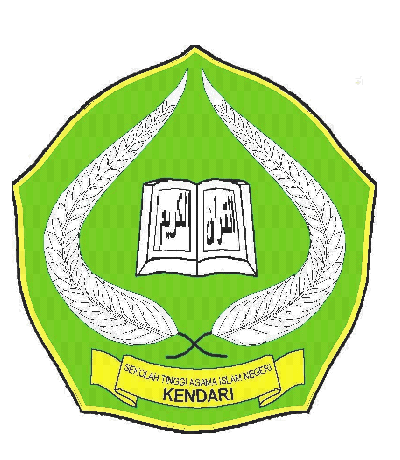 Diajukan untuk Memenuhi Syarat Mencapai Gelar Sarjana Hukum Islam Program Studi Ahwal Al-SyakhshiyahOleh :La Ode Asbar09 02 01 01 027JURUSAN SYARIAH DAN EKONOMI ISLAMSEKOLAH TINGGI AGAMA ISLAM NEGERI (STAIN) SULTAN QAIMUDDIN KENDARI2013i